FECHA DE LA ÚLTIMA ACTUALIZACIÓN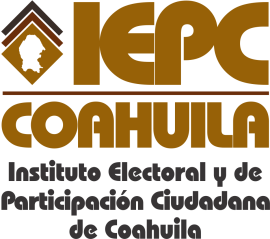 30 DE JUNIO DEL 2015.El Instituto Electoral y de Participación Ciudadana de Coahuila en el mes de junio no tiene auditorias concluidas a partidos políticos.